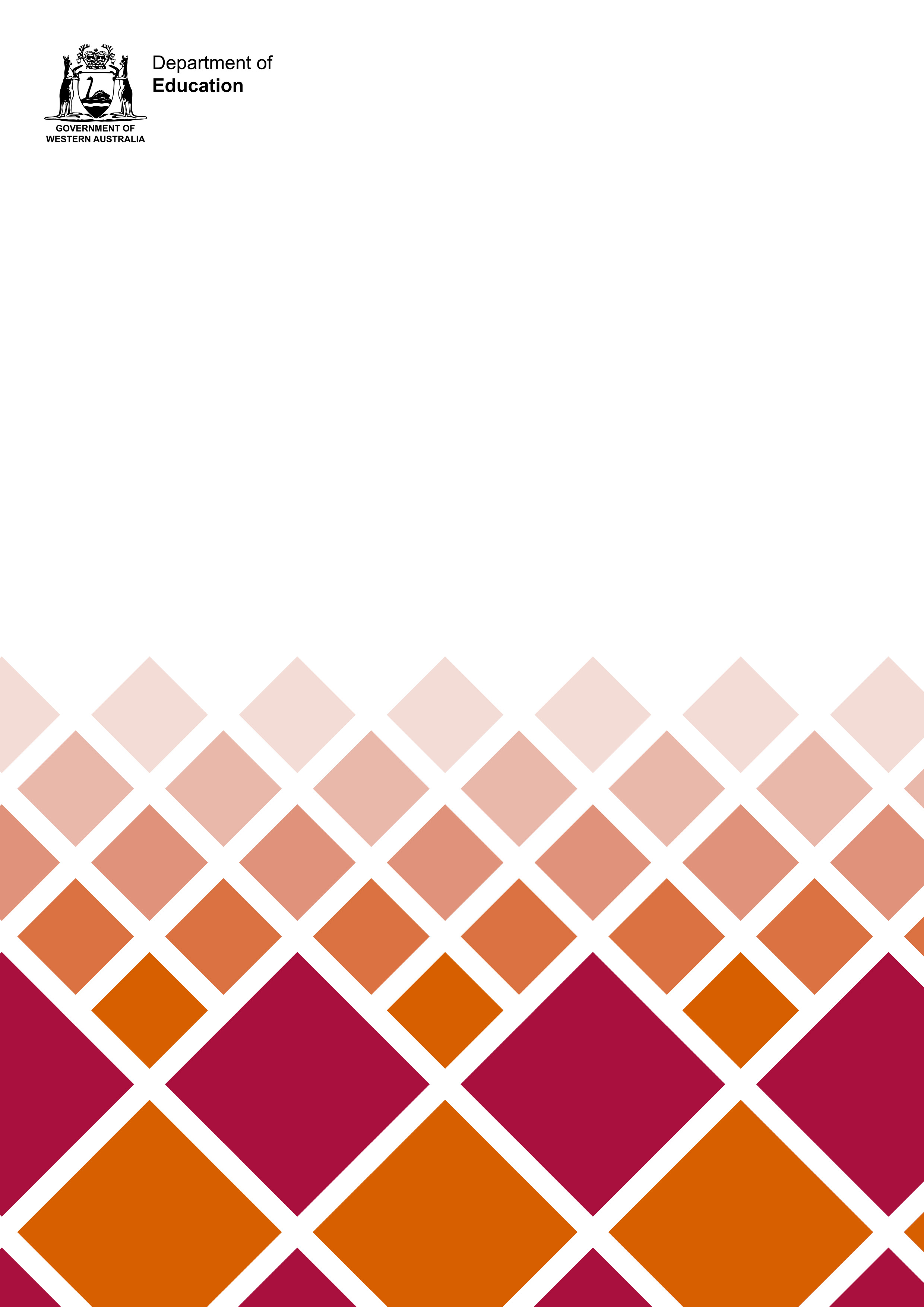 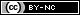 Explanatory notesWhen should I use this form?This form is to be used to notify the Director General, Department of Education, of a change of governing body membership or its constitution. Note that the transfer of a school to a new governing body requires submission of an application for registration change.Relevant legislationSection 156B of the School Education Act 1999 requires the governing body of a registered school to notify the Director General, Department of Education, about the following:A change to the constitution of the governing body by amendment or substitution.A change to the membership of the governing body.This notice is to be given no later than 30 calendar days after the change is made or, in the case of a change to the constitution, within 30 days of the governing body fulfilling its obligation to notify the appropriate regulatory body.Change to the governing body’s constitutionComplete Parts A, B and D of this notice.On receiving the notice, the Director General will examine the changes to determine whether the new arrangements satisfy her that the constitution is satisfactory for the purposes of the School Education Act 1999.Change to the governing body’s membershipComplete Parts A, C and D of this notice.On receiving the notice, the Director General will examine the changes to determine whether the new arrangements satisfy her that each member of the governing body is a fit and proper person to operate a school.To enable the Director General to assess the fitness and propriety of governing body members, the Chair is required to complete a Statutory Declaration (enclosed) in respect of the new governing body member/s. SubmissionNGSRegulation@education.wa.edu.au; or151 Royal Street, EAST PERTH, WA 6004Attention: Regulation Officer (Schools), Non-Government School RegulationEnquiriesE: NGSRegulation@education.wa.edu.au Application form published 8 July 2020Part A: Governing body detailsGoverning bodyList of school(s) operated by the governing bodyPart B: Change to constitutionPart C: Change to governing body membershipRegister of new and replaced/retiring governing body membersStatutory declarationOaths, Affidavits and Statutory Declarations Act 2005This Statutory Declaration must be completed by the Chair of the school’s governing body.  Enter or select information in the highlighted fields then print the document.  Have your signature witnessed by an authorised witness.
I,   of , , sincerely declare as follows: I am the Chair of , the governing body of  and make this declaration in that capacity concerning the members of the management committee, council or board of directors of  herein referred to as “the members”.In this declaration, as required by School Education Act 1999, section 160(5), a relevant relationship refers to a relationship between a board member and another person, or between two or more board members, which fits one of the following:employer and employeebusiness partnersdirector of a body corporate and the body corporateinvolved in the control or management of a body corporate and the body corporateholds an interest in at least 5% of the share capital of a body corporate and the body corporatejoint trustee or joint beneficiary.Chair’s assessment of members’ fitness and proprietyThe members are required to provide evidence of their eligibility, fitness and propriety to serve as members to me as Chair and I have assessed the evidence so provided.On the basis of my assessment, I am satisfied that all of the members are eligible to serve, and are not disqualified from serving on a management committee, council or board of directors in accordance with (select one which applies): On the basis of my assessment, I am satisfied that none of the members:has ever been refused a Working With Children Card or its equivalent in Australia or any other country, except on the basis that they were not engaged in child-related work (Note: in WA this refusal includes being issued with an interim negative notice or a negative notice under the Working with Children (Criminal Record Checking) Act 2004); or has a conflict of interest that cannot be effectively managed by the governing body in accordance with established policies and procedures.I have obtained a statement from each member as to his or her knowledge of the past conduct of the persons and companies with whom he or she has a relevant relationship (as defined in clause 2) and I am of the opinion that (select one which applies):	none of the members is aware of having a relevant relationship with a person or company who has been convicted within the last five years or, if convicted and imprisoned, released within the last five years, in respect of an offence involving fraud, theft or breach of a fiduciary relationship, however described, whether committed in Australia or elsewhere.OR	in each case of a member who is aware of having a relevant relationship with a person or company who has been convicted within the last five years or, if convicted and imprisoned, released within the last five years, in respect of an offence involving fraud, theft or breach of a fiduciary relationship, however described, whether committed in Australia or elsewhere, the relationship should not preclude that member from membership of the governing body for reasons I have documented.Chair’s fitness and proprietyI am eligible to serve and am not disqualified from serving as both member and Chair of the management committee, council or board of directors of  in accordance with (select one which applies): I:have never been refused a Working With Children Card or its equivalent in Australia or any other country, except on the basis that I was not engaged in child-related work (Note: in WA this refusal includes being issued with an interim negative notice or a negative notice under the Working with Children (Criminal Record Checking) Act 2004); andhave no conflict of interest that cannot be effectively managed by the governing body in accordance with established policies and procedures.I: (select one which applies)	 am not aware of having a relevant relationship with a person or company who has been convicted within the last five years or, if convicted and imprisoned, released within the last five years, in respect of an offence involving fraud, theft or breach of a fiduciary relationship, however described, whether committed in Australia or elsewhere.OR	 am aware of having a relevant relationship with a person or company who has been convicted within the last five years or, if convicted and imprisoned, released within the last five years, in respect of an offence involving fraud, theft or breach of a fiduciary relationship, however described, whether committed in Australia or elsewhere, and attach a statement as to the nature of that relationship in a sealed envelope addressed to the Director General, Department of Education, and marked “confidential”. Further, I have made the members aware of this relationship.DeclarationThis declaration is true and I know that it is an offence to make a declaration knowing that it is false in a material particular.This declaration is made under the Oaths, Affidavits and Statutory Declarations Act 2005 (WA) at   on in the presence of:Part D: Submission of noticeThis notice is submitted by me on behalf of    (governing body name).I certify that, to the best of my knowledge and belief, all of the information provided in and with this notice is true and correct. Signed for and on behalf of the governing body * by:* A signatory who is not the Chair of the governing body must attach evidence of authority to make this application on behalf of the governing body.Governing body nameGoverning body addressSuburbPostcodeGoverning body postal addressSuburbPostcodeAustralian Business Number (ABN) or Australian Company Number (ACN)Name of governing body ChairChair’s email addressChair’s telephone numbers1Landline: Mobile: Mobile: Mobile: School nameSchool nameSchool nameSchool nameSchool nameSchool nameSchool nameSchool nameSchool nameSchool nameSchool nameSchool nameProvide a brief overview of the:nature of the amendments to the governing body’s constitution;reasons for the amendments or substitution of a new constitution; effective date of the changes ;anddate the new constitution was approved at the General Meeting.Provide a brief overview of the:nature of the amendments to the governing body’s constitution;reasons for the amendments or substitution of a new constitution; effective date of the changes ;anddate the new constitution was approved at the General Meeting.Provide a brief overview of the:nature of the amendments to the governing body’s constitution;reasons for the amendments or substitution of a new constitution; effective date of the changes ;anddate the new constitution was approved at the General Meeting.Which of the following does the governing body have of the school? (check all that apply)Which of the following does the governing body have of the school? (check all that apply)Which of the following does the governing body have of the school? (check all that apply)How are conflicts of interest managed by the governing body? (check all that apply) How are conflicts of interest managed by the governing body? (check all that apply) How are conflicts of interest managed by the governing body? (check all that apply) What are the quorum requirements for a governing body meeting?What are the quorum requirements for a governing body meeting?What are the quorum requirements for a governing body meeting?Have the quorum requirements been met for each governing body meeting in the past two years? If not, what has the governing body done to address this?Have the quorum requirements been met for each governing body meeting in the past two years? If not, what has the governing body done to address this?Have the quorum requirements been met for each governing body meeting in the past two years? If not, what has the governing body done to address this?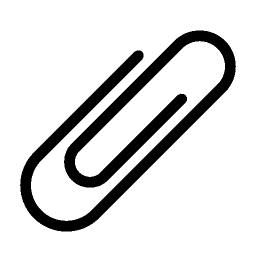 Please attach the following:Please attach the following:A copy of the new or amended constitution with changes clearly indicated by supporting annotations.Evidence of the governing body fulfilling its obligation to notify the appropriate regulatory body.Conflicts of interest policy (where management of conflicts of interest is not specified in the constitution). A copy of the new or amended constitution with changes clearly indicated by supporting annotations.Evidence of the governing body fulfilling its obligation to notify the appropriate regulatory body.Conflicts of interest policy (where management of conflicts of interest is not specified in the constitution). A copy of the new or amended constitution with changes clearly indicated by supporting annotations.Evidence of the governing body fulfilling its obligation to notify the appropriate regulatory body.Conflicts of interest policy (where management of conflicts of interest is not specified in the constitution). Sign the submission of notice at Part D.New/Replaced or RetiringStart or End date
as applicableTitle
Dr, Mr, 
Ms, etc.Full legal nameRole
Chair, Treasurer, 
Member, etc.Experience and qualifications relevant to roleNew or replaced members onlyVoting or non-voting
V / NVComplete the statutory declaration at C2.Sign the submission of notice at Part D.Associations Incorporation Act 2015 (WA) sections 39 and 40Corporations Act 2001 (Cth) Part 2D.6Corporations (Aboriginal and Torres Strait Islander) Act 2006 (Cth) Division 279Other (please specify)Associations Incorporation Act 2015 (WA) sections 39 and 40Corporations Act 2001 (Cth) Part 2D.6Corporations (Aboriginal and Torres Strait Islander) Act 2006 (Cth) Division 279Other (please specify)(signature)(signature of authorised witness)NamePositionSignatureDate